Lịch làm việc thay cho thông báo, thư mời và có thể thay đổi khi có chương trình đột xuất của UBND tỉnh và chỉ đạo của Ban Giám đốc Sở. Các phòng, đơn vị phối hợp với Văn phòng thực hiện thủ tục đảm bảo thực hiện tốt công tác phòng chống dịch Covid-19 theo chỉ đạo của Trung ương và của tỉnh khi tổ chức và tham gia các cuộc họp, hội nghị.CCVC làm việc tại cơ quan và trực tuyến tại nhà tỷ lệ 30:70 theo danh sách đã phân bổ. Các cuộc họp/làm việc trực tuyến được thực hiện trên phần mềm ứng dụng Teams sẽ được mở trước thời gian họp 15 phút; Lãnh đạo các phòng, đvtt tổng hợp các báo cáo nhanh của CCVC hàng tuần theo quy định.Toàn thể CCVC và NLĐ đăng ký lịch làm việc trên phần mềm theo tài khoản của phòng, đơn vị (không sử dụng tài khoản cá nhân) ghi rỏ thời gian làm việc; đính kèm file thư mời hoặc văn bản, kế hoạch và báo lại Văn phòng để cập nhật, bổ sung lịch phục vụ công tác quản lý điều hành của BGĐ Sở; CCVC và NLĐ không đăng ký lịch công tác thì làm việc tại cơ quan/tại nhà./.Thứ Hai 16/8/2021Thứ Hai 16/8/2021Sáng- 07:00: Dự họp BCĐ  phòng chống dịch Covid-19 của tỉnhChủ trì: Thường trực Tỉnh ủy.     Thành phần: Giám đốc Sở - Nguyễn Thanh Toàn     Địa điểm: phòng họp khách sạn Becamex     Phương tiện: xe 0569- 8:00: Họp Hội ý Ban Giám đốc Sở tuần 34/2021 (trực tuyến) Chủ trì: Giám đốc Sở - Nguyễn Thanh Toàn.Địa điểm và thành phần: + Phòng họp 1 VP 2 (tầng 2): các PGĐ Sở, K Bình, K Cúc, C Hải, Việt, Hiếu, Phương+ Phòng làm việc VP 2 (tầng 1): Nhàn, Thạch, Sĩ, Thanh Dũng, Thúy Hằng+ Online: Thuận, Đào, Danh, Phong, Hoàng, Chuẩn bị nội dung: VP Chuẩn bị thiết bị kỹ thuật: CV IT chuẩn bị phòng họp- 09:00: Làm việc với Ban chỉ đạo phòng, chống dịch Covid -19 thành phố Thuận An.Chủ trì: Đồng chí Nguyễn Hoàng Thao, Phó Bí thư Thường trực.     Thành phần: Giám đốc Sở - Nguyễn Thanh Toàn     Địa điểm: Phòng họp – Thành ủy Thuận An     Phương tiện: xe 0569Chiều- CCVC theo phương án phân công đã được phê duyệt.- 14:00: Họp giải quyết các vướng mắc trong việc hỗ trợ mai táng tử thi nhiểm Covid-19 trên địa bàn tình Chủ trì: Phó Chủ tịch UBND tỉnh – Mai Hùng Dũng.     Thành phần: Giám đốc Sở - Nguyễn Thanh Toàn     Địa điểm: phòng họp A. UBND tỉnh     Phương tiện: xe 0569Thứ Ba 17/8/2021Thứ Ba 17/8/2021Sáng- CCVC theo phương án phân công đã được phê duyệt.- 07:00: Dự họp BCĐ  phòng chống dịch Covid-19 của tỉnhChủ trì: Thường trực Tỉnh ủy.     Thành phần: Giám đốc Sở - Nguyễn Thanh Toàn     Địa điểm: phòng họp khách sạn Becamex     Phương tiện: xe 0569- 09:00: Hội nghị cung cấp thông tin cho báo chí về công tác phòng, chống dịch bệnh Covid-19 trên địa bàn tỉnh Bình Dương.Chủ trì: Đồng chí Nguyễn Hoàng Thao, Phó Bí thư Thường trực.     Thành phần: Phó Giám đốc Sở - Phan T Khánh Duyên     Địa điểm: Trung tâm Hội nghị và triển lãm     Phương tiện: xe 0569- 09:00: Làm việc với Công ty Response – CCN Uyên Hưng - thị xã Tân Uyên.     Chủ trì: Phó Giám đốc Sở - Nguyễn Trường Thi     Thành phần: TP QLCN, GĐ TTXT, đ/c Giáp     Địa điểm: Văn phòng Công ty     Phương tiện: xe TTXTChiều- CCVC theo phương án phân công đã được phê duyệt.- 16:00: Làm việc với Ban chỉ đạo phòng, chống dịch Covid -19 thành phố Dĩ An.Chủ trì: Đồng chí Nguyễn Hoàng Thao, Phó Bí thư Thường trực.     Thành phần: Giám đốc Sở - Nguyễn Thanh Toàn     Địa điểm: Phòng họp – thành phố Dĩ An     Phương tiện: xe 0569- 13:30: Họp Tổ Công tác đặc biệt của Bộ Công ThươngChủ trì: Tổ trưởng Tổ công tác đặc biệt – Nguyễn Thành NamThành phần: Phó Giám đốc Sở - Nguyễn Thanh HàĐịa điểm:     Chuẩn bị thiết bị kỹ thuật: CV Dương IT chuẩn bị phòng họpThứ Tư 18/8/2021Thứ Tư 18/8/2021Sáng- 07:00: Dự họp BCĐ  phòng chống dịch Covid-19 của tỉnhChủ trì: Thường trực Tỉnh ủy.     Thành phần: Giám đốc Sở - Nguyễn Thanh Toàn     Địa điểm: phòng họp khách sạn Becamex     Phương tiện: xe 0569Chiều- CCVC theo phương án phân công đã được phê duyệt.- 14:00: Làm việc với đơn vị tư vấn về nội dung thực hiện Kế hoạch chuyển số giai đoạn 2021-2025, định hướng đến năm 2030 của Sở Công ThươngChủ trì: Phó Giám đốc Sở - Nguyễn Trường Thi      Thành phần: CVP, PCVP – K Cúc, CV: Dương IT; TP QLCN: Hồng Việt, CV Cường; PTP QLTM: Tuấn Hoàng, CV Thanh Tâm; GĐ TTXT Thanh Dũng; CV Hồng Phúc    Địa điểm: phòng họp trực tuyến     Chuẩn bị nội dung: VPThứ Năm 19/8/2021Thứ Năm 19/8/2021Sáng - 7:30: TIẾP CÔNG DÂN ĐỊNH KỲ (cả ngày).Chủ trì: Giám đốc Sở - Nguyễn Thanh ToànThành phần: Chánh Thanh tra – Trương Thanh NhànĐịa điểm: Phòng tiếp dân. SCT (website, fanpage)- 07:00: Dự họp BCĐ  phòng chống dịch Covid-19 của tỉnhChủ trì: Thường trực Tỉnh ủy.     Thành phần: Giám đốc Sở - Nguyễn Thanh Toàn     Địa điểm: phòng họp khách sạn Becamex     Phương tiện: xe 0569- 08:00: Dự họp báo cáo Thường trực Tỉnh ủy các nội dung:    Nội dung 1: Báo cáo tình hình kinh tế - xã hội, quốc phòng - an ninh 7 tháng đầu năm và những giải pháp khôi phục sản xuất kinh doanh của doanh nghiệp; thu hút đầu tư và thu chi ngân sách những tháng còn lại năm 2021; việc triển khai thực hiện các chương trình đột phá thực hiện Nghị quyết Đại hội đại biểu Đảng bộ tỉnh lần thứ XI về lĩnh vực kinh tế - xã hội.     Nội dung 2: Báo cáo tình hình và phương hướng thực hiện công tác cải cách hành chính, xây dựng chính quyền điện tử, chuyển đổi số và xây dựng Thành phố thông minh Bình Dương trong thời gian tới.Chủ trì: Thường trực Tỉnh ủy.     Thành phần: Giám đốc Sở - Nguyễn Thanh Toàn     Địa điểm: phòng họp khách sạn Becamex     Phương tiện: xe 0569Chiều- 13:30: TIẾP CÔNG DÂN ĐỊNH KỲ (cả ngày).Chủ trì: Giám đốc Sở - Nguyễn Thanh ToànThành phần: Chánh Thanh tra – Trương Thanh NhànĐịa điểm: Phòng tiếp dân. SCT (website, fanpage)- 14:00: Họp Ban Biên tập Cổng thông tin điện tử Sở (trực tuyến).Chủ trì: Phó Giám đốc - Nguyễn Trường Thi     Thành phần: các thành viên Ban Biên tập theo Quyết định số: 95/QĐ-SCT và Thông báo số 1666/TB-SCT ngày 21/7/2021 của Giám đốc Sở Công Thương;Địa điểm: phòng họp A. SCTChuẩn bị nội dung: VPChuẩn bị thiết bị kỹ thuật: CV Dương IT chuẩn bị phòng họpThứ Sáu 20/8/2021Thứ Sáu 20/8/2021Sáng- 07:00: Dự họp BCĐ  phòng chống dịch Covid-19 của tỉnhChủ trì: Thường trực Tỉnh ủy.     Thành phần: Giám đốc Sở - Nguyễn Thanh Toàn     Địa điểm: phòng họp khách sạn Becamex     Phương tiện: xe 0569Chiều- CCVC theo phương án phân công đã được phê duyệt.- 14:00: Báo cáo Ban Giám đốc tình hình quyết toán tài chính năm 2020 (trực tuyến).Chủ trì: Giám đốc Sở - Nguyễn Thanh Toàn.Thành phần: các PGĐ Sở; trưởng các phòng, đvtt; KTT, CV ĐàoĐịa điểm: phòng họp A. SCTChuẩn bị nội dung: Bộ phận kế toán    Chuẩn bị thiết bị kỹ thuật: CV Dương IT chuẩn bị phòng họpNơi nhận:- VP UBND tỉnh (b/c);- Ban Giám đốc;- Các phòng, đơn vị trực thuộc;- Báo, Đài PTTH Bình Dương;- Wesite Sở;- Lưu: VT, VP, “pdf”TL. GIÁM ĐỐCCHÁNH VĂN PHÒNG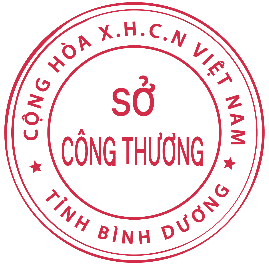 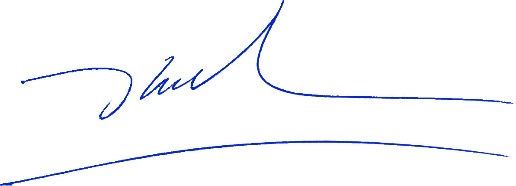  Đoàn Kim Bình